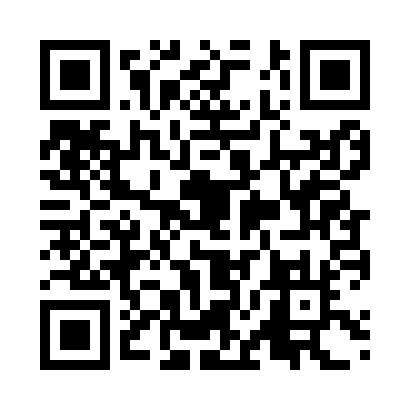 Prayer times for Apiai, BrazilWed 1 May 2024 - Fri 31 May 2024High Latitude Method: NonePrayer Calculation Method: Muslim World LeagueAsar Calculation Method: ShafiPrayer times provided by https://www.salahtimes.comDateDayFajrSunriseDhuhrAsrMaghribIsha1Wed5:206:3712:123:245:477:002Thu5:206:3812:123:235:477:003Fri5:216:3812:123:235:466:594Sat5:216:3912:123:225:456:595Sun5:216:3912:123:225:456:586Mon5:226:4012:123:215:446:577Tue5:226:4012:123:215:436:578Wed5:226:4112:123:215:436:579Thu5:236:4112:123:205:426:5610Fri5:236:4212:123:205:426:5611Sat5:246:4212:123:195:416:5512Sun5:246:4212:123:195:416:5513Mon5:246:4312:123:195:406:5414Tue5:256:4312:123:185:406:5415Wed5:256:4412:123:185:396:5416Thu5:256:4412:123:185:396:5317Fri5:266:4512:123:175:386:5318Sat5:266:4512:123:175:386:5319Sun5:276:4612:123:175:386:5220Mon5:276:4612:123:165:376:5221Tue5:276:4712:123:165:376:5222Wed5:286:4712:123:165:376:5223Thu5:286:4812:123:165:366:5124Fri5:296:4812:123:155:366:5125Sat5:296:4912:123:155:366:5126Sun5:296:4912:123:155:356:5127Mon5:306:5012:133:155:356:5128Tue5:306:5012:133:155:356:5129Wed5:306:5112:133:155:356:5130Thu5:316:5112:133:145:356:5131Fri5:316:5212:133:145:356:50